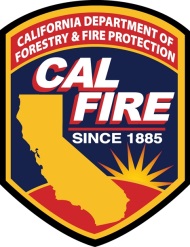 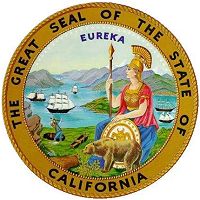 	DEPARTMENT OF FORESTRY AND FIRE PROTECTION	OFFICE OF THE STATE FIRE MARSHAL	Fire and Life Safety Division		2251 Harvard Street, Suite 130		SACRAMENTO, CA  95815		(916) 568-3801			Website:  www.osfm.fire.ca.govPurpose:Clarify the process for requesting extensions for construction permits issued by CAL FIRE Office of the State Fire Marshal in which site work has not commenced. Permit expiration shall be determined by the date of the original permit issuance and not subsequent addendum approvals.Scope:In accordance with California Health and Safety Code (HSC) §18938.6(a) and (b), every permit shall remain valid if the work on the site authorized by that permit is commenced within 12 months after its issuance, unless the permittee has abandoned the work authorized by the permit. The building official may grant, in writing, one or more extensions of time for periods of not more than 180 days per extension. The permittee shall request an extension pursuant to this subdivision in writing and demonstrate justifiable cause for the extension.Process:A permit extension request is required to contain the requesting State Agency name, logo, and address at the top. The permit extension request must be facilitated and signed by the requesting agency representative. The requesting agency may use the attached template for guidance. The permit extension letter needs to be addressed to the responsible Supervising Deputy State Fire Marshal (DSFM) for the area the project is in. Please refer to the Fire and Life Safety Contact Information. The applicant is responsible to ensure the approved plans are uploaded to GOVmotus manage documents to its respective permit number prior to the request or provide the permit number if the project was reviewed electronically in Project Dox. On Official Letterhead please include the following informationDate:Area Supervising DSFM NameCAL FIRE Office of the State Fire MarshalFire and Life Safety Division2251 Harvard Street, Suite 130Sacramento, CA 95815Dear: (Area Supervising DSFM Name)This is a formal request for a permit extension for the following project:Project Name:Facility Name:Project Address:State Agency Point of Contact:SFM File #:SFM Permit #:Permit Approval Date:Permit Valid Until: (1- year from date of issuance)Previous Approved Permit Extensions and Expiration Dates: (Number of Extension and Expiration Date) Project Code Cycle Year:(Code Year Edition Project Was Approved Under)Project DescriptionThe project (Brief description of project, e.g., Scope of Work)The original project was delayed due to (A brief description or rationale)If you have any questions or require additional information, please contact (Contact information)Salutations,	SignatureSignature block withTitleAgencyContact information